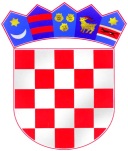     REPUBLIKA HRVATSKA ŠIBENSKO-KNINSKA ŽUPANIJA         OPĆINA RUŽIĆ KLASA: 400-06/23-01/2 URBROJ: 2182-8-01-23-1 Gradac, 1. lipnja 2023. godineTemeljem članka 42. Statuta Općine Ružić („Službeni vjesnik Šibensko-kninske županije,“ broj 7/21),  a u skladu s Zakonom o fiskalnoj odgovornosti („Narodne novine“broj 111/18),  i Uredbom o sastavljanju i predaji Izjave o fiskalnog odgovornosti („Narodne novine,“ broj 95/19), Općinski načelnik Općine Ružić, donosiPROCEDURU        obračuna i naplate prihoda Općine RužićČlanak 1.Procedurom se utvrđuje način naplate prihoda, obračuna i naplate dospjelih, a nenaplaćenih potraživanja te postupak otpisa dospjelih, a nenaplaćenih potraživanja Općine.Članak 2.Prihodi se utvrđuju i naplaćuju sukladno zakonskim propisima, općim i pojedinačnim aktima Općine.Prihodi Općine su: komunalna naknada, komunalni doprinos, naknada za zadržavanje nezakonito izgrađenih zgrada u prostoru, naknada za zakup i znajmljivanje poslovnih prostora, naknada za koncesije te ostali prihodi utvrđeni posebnim propisima, a regulirani općim aktima Općine.Članak 3. Mjere naplate dospjelih, a nenaplaćenih potraživanja iz članka 2. ove Procedure obuhvaćaju sljedeće radnje: pismena opomena, mogućnost obročne otplate, naplata putem instrumenata plaćanja i pokretanje ovršnog postupka radi naplate potraživanja.Članak 4.Postupak obračuna i naplate dospjelih nenaplaćenih potraživanja vrši se po sljedećoj proceduri:  Članak 5.Službenici JUO su u cilju potpune naplate prihoda dužni voditi računa o mogućnosti naplate kroz odgovarajući instrument osiguranja, kao o ispravnosti i rokovima valjanosti samog instrumenta osiguranja.					        Članak 6. Kriterij za pokretanje postupka ovrhe su visina duga i rok zastare, na način da se najprije pokreću ovrhe za dužnike s najvećim dugom i za potraživanja kojima prijeti zastara.Postupak ovrhe u pravilu se provodi pljenidbom novčanih sredstava. Ukoliko naplata na novčanim sredstvima ne uspije, pokreću se drugi instrumenti osiguranja određeni zakonskim propisima.Članak 7.Stupanjem na snagu ove Procedure, prestaje važiti Pravilnik o naplati prihoda, Klasa: 410-01/14-01/2, Ur.br.: 2182/08-14-01 od 1. prosinca 2014.					Članak 8. Ova Procedura stupa na snagu danom donošenja, a objavit će se na službenoj stranici Općine Ružić  www.opcina-ruzic.hr.							OPĆINSKI NAČELNIK						                     Dalibor DurdovRed.br.AktivnostIzvršenjeRokDokumenti1.Prikupljanje podataka,     izdavanje rješenja/računa ili sklapanje ugovoraSlužbenici JUOTijekom godineZahtjevi, rješenja, računi, ugovori2.Unos podataka u analitičke evidencije (knjiženje izlaznih računa u saldakontima i glavnoj knjizi)Službenici JUODnevnoAnalitičke evidencijeKnjigovodstvene kartice3.Evidentiranje naplaćenih prihoda u poslovnim knjigama temeljem izvatka žiroračunaSlužbenici JUODnevnoIzvod poslovnog računa4.Evidentiranje naplaćenih prihoda u analitičke evidencijeSlužbenici JUODnevnoIzvod poslovnog računa, kartice analitičkih evidencija5.Praćenje naplate potraživanja dužnikaSlužbenici JUODnevnoAnalitičke evidencijeKnjigovodstvene kartice6. Utvrđivanje stanja dospjelih i nenaplaćenih potraživanjaSlužbenici JUOMjesečnoAnalitičke evidencije7.Izdavanje upozorenje pisanim putemSlužbenici JUOMjesečno Opomena8.Provjera postupanja po opomenama, te izdavanje opomena pred ovrhu    Službenici JUOU toku godineOpomena pred ovrhu9. Postupanje po prigovorimaPročelnik30 dana od zaprimanja prigovoraOdgovor/Rješenje10.Otpis potraživanja Općinski načelnikPo dostavljenom prijedlogu  OdlukeOdluka11.Provjera postupanja po opomeni pred ovrhu, pokretanje prisilne naplate potraživanja u skladu s Ovršnim zakonom Službenici JUO-Rješenje o ovrsi/ovršni prijedlog